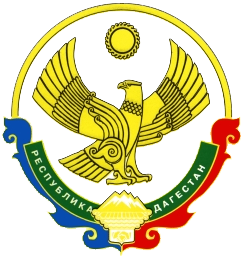      СОБРАНИЕ ДЕПУТАТОВ                        МУНИЦИПАЛЬНОГ ОБРАЗОВАНИЯ  «БЕЖТИНСКИЙ УЧАСТОК»368410, Республика Дагестан, Цунтинский район, с. Бежта  10  марта   2023 г.                              с.Бежта                                            №_____	РЕШЕНИЕОБ УТОЧНЕНИИ БЮДЖЕТАМО  «БЕЖТИНСКИЙ УЧАСТОК» ПРИНЯТОГО 30.12. 2022г.№ 01              Руководствуясь  ст.  24 Устава МО «Бежтинский участок» Собрание депутатов МО «Бежтинский участок» РЕШИЛО:Увеличить  объемы доходов  бюджета МО «Бежтинский участок» по функциональной классификации доходов  - 99220239999050000150 (прочие  субвенции бюджетам муниципальных  районов-  Госстандарт школы за счет резервного фонда Правительства РД) .Соответственно , увеличить  расходы по функциональной  классификации:      -МКОУ « Бежтинская  СОШ»074 0702  9990020680  111  (зарплата) -      282,9  тыс. рублей;                                       119 (начисление )   -85,4 тыс .рублей;                                                            Итого:   368,3 тыс. рублей-МКОУ « Хашархотинская  СОШ»074 0702  9990020680  111  (зарплата) -      227,7  тыс. рублей;                                       119 (начисление )   - 68,8 тыс .рублей;                                                            Итого:   296,5 тыс. рублей-МКОУ « Тлядальская   СОШ»074 0702  9990020680  111  (зарплата) -      103,3  тыс. рублей;                                       119 (начисление )   - 31,2 тыс .рублей;                                                                      Итого:   134,5 тыс. рублей-МКОУ « Нахадинская   СОШ»074 0702  9990020680  111  (зарплата) -       194,6  тыс. рублей;                                       119 (начисление )   - 58,7 тыс .рублей;                                                                    Итого:   253,3 тыс. рублей-МКОУ «Балакуринская СОШ»   074 0702 9990020680      111 (зарплата)      - 289,2 тыс. рублей;                                          119 (начисление) -87,3 тыс. рублей;                                                        Итого:   376,5 тыс. рублей -МКОУ «Гунзибская ООШ»   074 07029990020680      111 (зарплата)      - 43,4 тыс. рублей;                                          119 (начисление) -13,1 тыс. рублей;                                                            Итого:   56,5 тыс. рублей- МКОУ « Гарбутлинская СОШ»   074 07029990020680      111 (зарплата)      - 63,3 тыс. рублей;                                          119 (начисление) -19,1 тыс. рублей;                                                        Итого:     82,4 тыс. рублей	Итого  :111-1204,4 тыс. рублей;                                                              119- 363,6тыс. рублей;                                        Всего итого:      1568,0тыс. рублей.Финансовому  отделу  Администрации  МО «Бежтинский участок» произвести  соответствующие изменения  в лимитах бюджетных обязательств  и осуществить  контроль  за  целевым использованием.Настоящее решение опубликовать в газете «Бежтинский вестник» и разместить на официальном сайте в сети Интернет. Председатель Собрания депутатов  МО «Бежтинский участок»                                                      С. С. Джабуев  